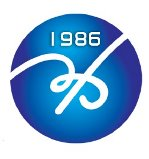                            		    ÖZEL ÇAĞ İLKOKULU                       		          2019 -  2020 ÖĞRETİM YILI            3. SINIFLAR İÇİN GEREKLİ MATERYALLER*  MİLLİ EĞİTİM BAKANLIĞI YAYINLARI MİLLİ EĞİTİM MÜDÜRLÜĞÜ TARAFINDAN      ÖĞRENCİLERİMİZE ÜCRETSİZ DAĞITILACAKTIR.  İNGİLİZCE : Kid’s Box 3   	 	Pupils Book & Activity Book & Access Code		YDS Publishing	Marathon +Plus 3 – Reference Book – Test Book		Globed Online	Brain Pop Jr. & Brain Pop ELL			Oxford Reader	1- Sherlock Holmes (The Dying Detective)					2- CitiesDEFTERLER1.Türkçe		: 1 adet 100 yapraklı, tek çizgili, tek ortalı büyük boy defter  			  Türk Dil Kurumu Türkçe Sözlük, Yazım Kılavuzu, Eş ve Zıt Anlamlar                                   Sözlüğü, Deyimler Sözlüğü (Sözlüğü olmayan  öğrencilerin almasını  rica 			  ediyoruz.		 2.  Matematik 	: 2 adet 100 yapraklı tek ortalı büyük boy kareli defter 3.  Hayat Bilgisi	: 2 adet 40 yapraklı tek çizgili, tek ortalı defter      Fen Bilgisi	: Atlas (Orta boy Coğrafya Atlası)4.  İngilizce 		: 6 ciltli çizgili büyük boy defter (2 adet)5.  Müzik 		: Tek ortalı büyük boy – melodikaNot : Defterlerimizin, kenarları kırmızı çizgili, tek ciltli, telsiz olması rica olunur.   ARAÇ GEREÇLERDayanıklı ve orta yumuşaklıkta kurşun kalem, kırmızı kalem, çöp kutulu ve sade açacak, silgi, cetvel () 12’li kuru boya, kalın kesik uçlu sarı renkli fosforlu kalem.(Başka renk alınmaması rica olunur.) Şeffaf kitap kabı, etiket, prit yapıştırıcıZarf dosya,  (3 adet), Hayat Bilgisi – Türkçe – Matematik etkinlikleri için 1 adet etkinlik dosyası (şeffaf) yapraklı (Dosyası olmayanların almasını rica ediyoruz.) İngilizce	: 10 adet renkli karton (siyah ve beyaz olmayacak), prit stick, renkli kalemler,  2 adet 30’luk sunum dosyası , Makas 5.   Resim	: Resim Önlüğü, Godwin Sanat Kili (2’şer adet Sarı+Kırmızı+Mavi), 12’lik Akrilik       Boya, Hafif Model Kili plc-2001, 24’lü Kuru Boya, 12’li Keçeli Kalem, Suluboya ve Kabı,       Maske Seti, Pul Sanatı Seti, Pastel Boya (524112 kodlu) cama yazılabilen, 1 paket renkli      Abeslang, 3D Paint Kalem, 2 adet Kahverengi Zımpara Kağıdı, Painting Black 25x35       Suluboya Defteri (Kodu:10628152), 2 adet  25x35 Tuval, 2 adet 25x35 Pres Tuval, Sivri       Uçlu 0,2,4,6 Fırça, Cam Vitray Seti, Kadife Sanatı, Sihirli Defter 25x35, Renkli Tüy,       1 paket Şönil, 25x35 Resim Defteri, 2’şer adet  Fon Kartonu (Siyah, Kırmızı, Yeşil, Mavi,       Pembe,  Turuncu, Sarı, Mor), Prit, Makas, Elişi Kağıdı, Resim Kalemi 4 B+2 B+3 B, Silgi,      Açacak, 1 paket renkli keçe 25x25 1 top çizgili kağıt, yapıştırma hamuru (patafix)Evde bulunan araç-gereçlerin alınmaması;Karışıklığı önlemek için kitap ve defterlerin etiketlenmesi rica olunur.Defterlerin telli olmamasına özen gösterilmesi rica olunur.Süslü, derste dikkatlerini dağıtacak araç ve gereçlerin alınmaması önemle rica      olunur.Kalem kutularının sade ve ses çıkarmayan (metal) olması önemle rica olunur.